Supporting InformationBi-functional carbon-based catalysts for unitized regenerative fuel cellsL.M. Rivera-Gavidia1, I. Fernández de la Puente1, M.A. Hernández-Rodríguez2, V. Celorrio3,Ϯ, D. Sebastián3, M.J. Lázaro3, E. Pastor1* and G. García1*1Departamento de Química, IMN, Universidad de La Laguna, PO Box 456, E-38200, La Laguna, Santa Cruz de Tenerife, Spain2Departamento de Física, MALTA Consolider Team, IMN, IUdEA, Universidad de La Laguna, PO Box 456, E-38200, La Laguna, Santa Cruz de Tenerife, Spain3Instituto de Carboquímica, Miguel Luesma Castán 4, E-50018, Zaragoza, Spain.ϮCurrent address: Diamond Light Source Ltd, Diamond House, Harwell Campus, Didcot, United KingdomCorresponding authors: *E-mail address: ggarcia@ull.edu.es*E-mail address: epastor@ ull.edu.es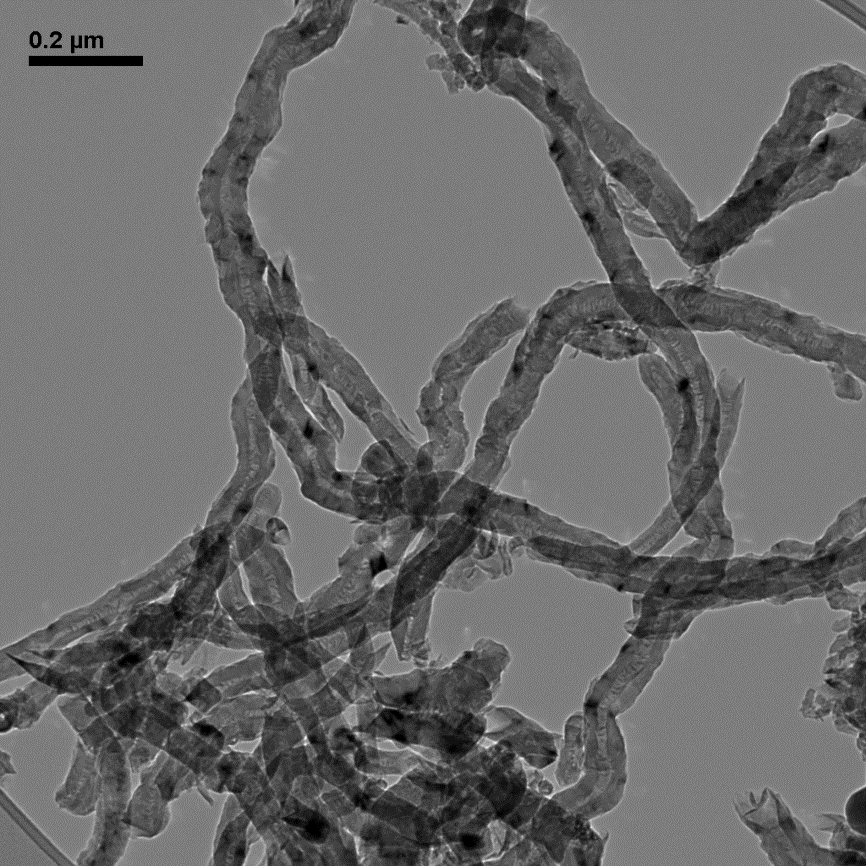 Figure S1. TEM image of CNFs.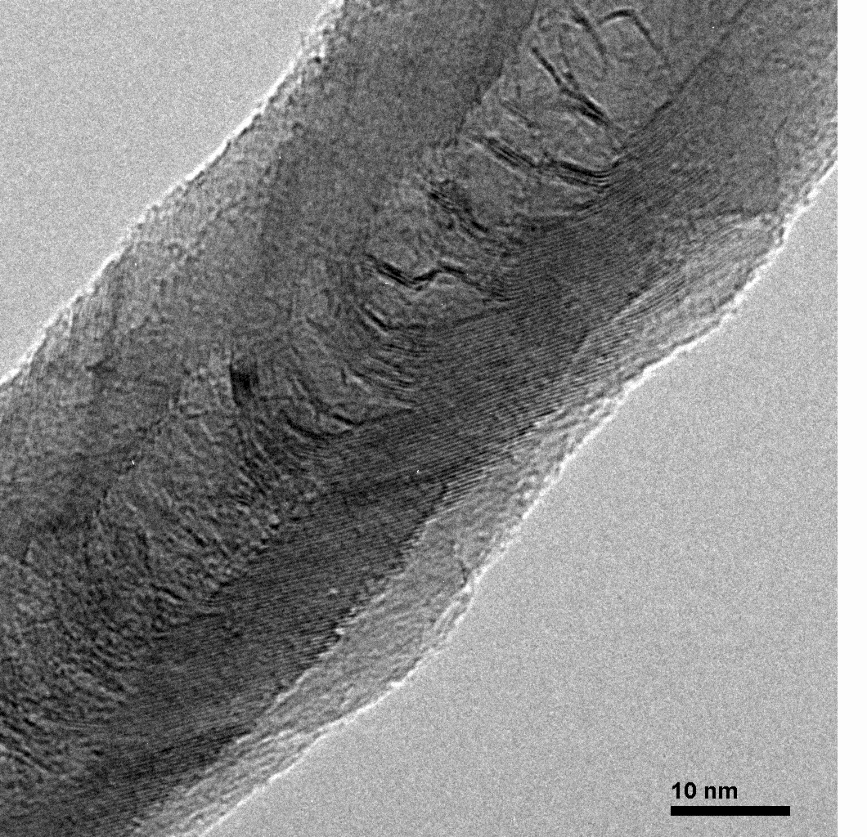 Figure S2. TEM image of CNFs.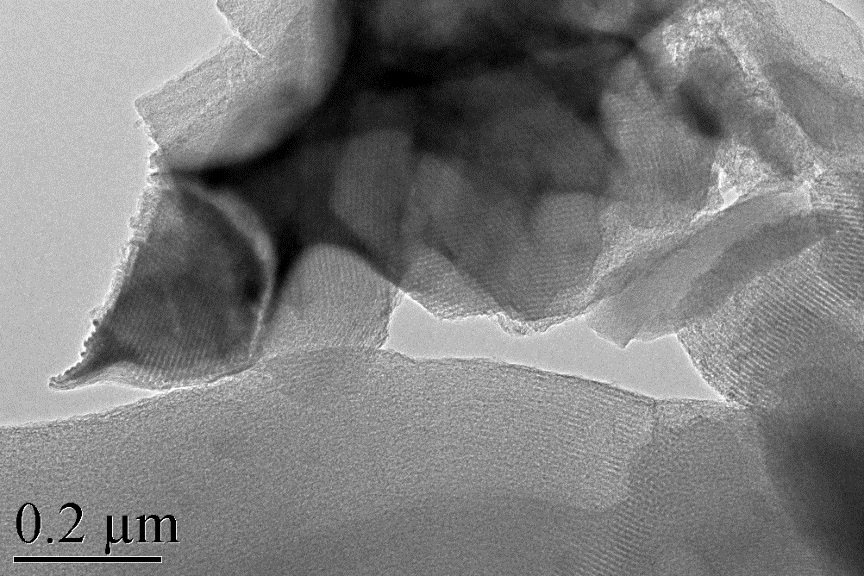 Figure S3. TEM image of gCMK-3.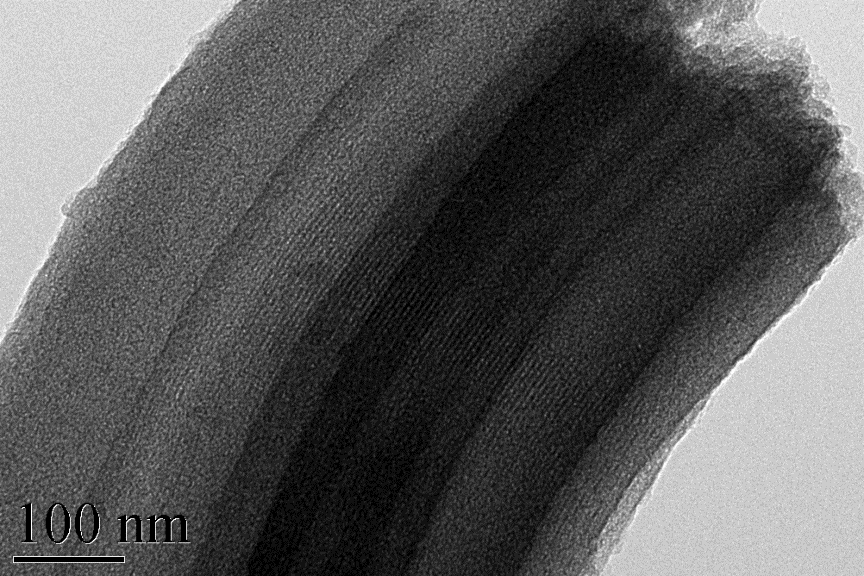 Figure S4. TEM image of gCMK-3.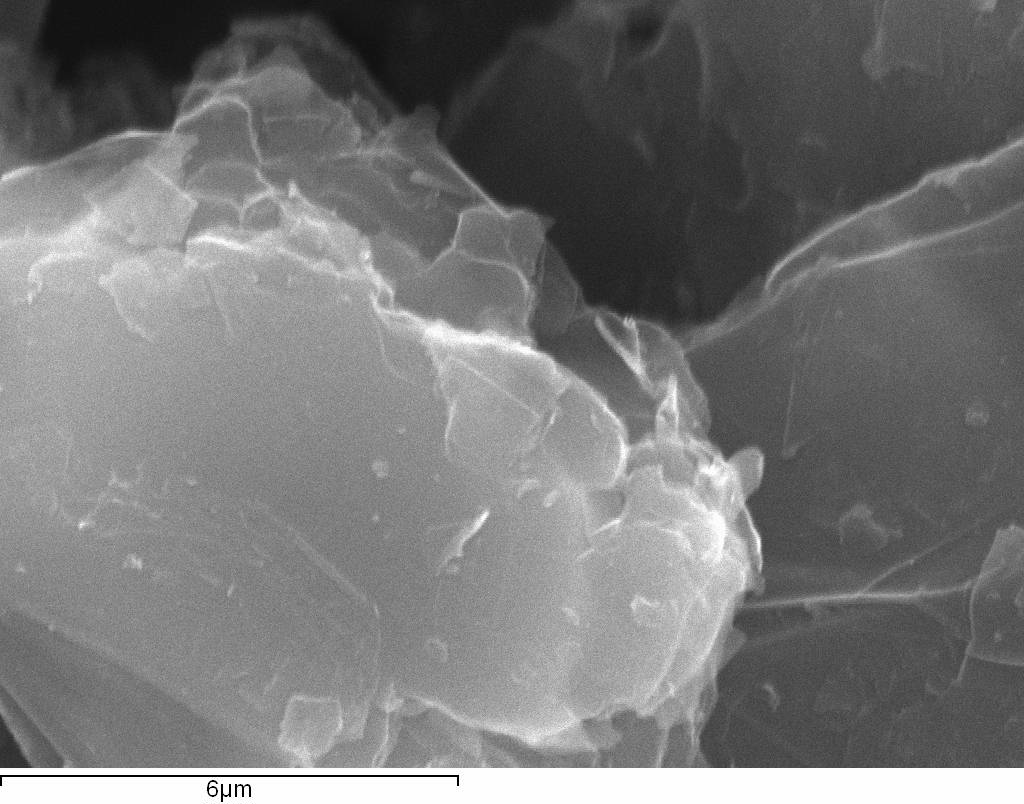 Figure S5. SEM image of Graphite.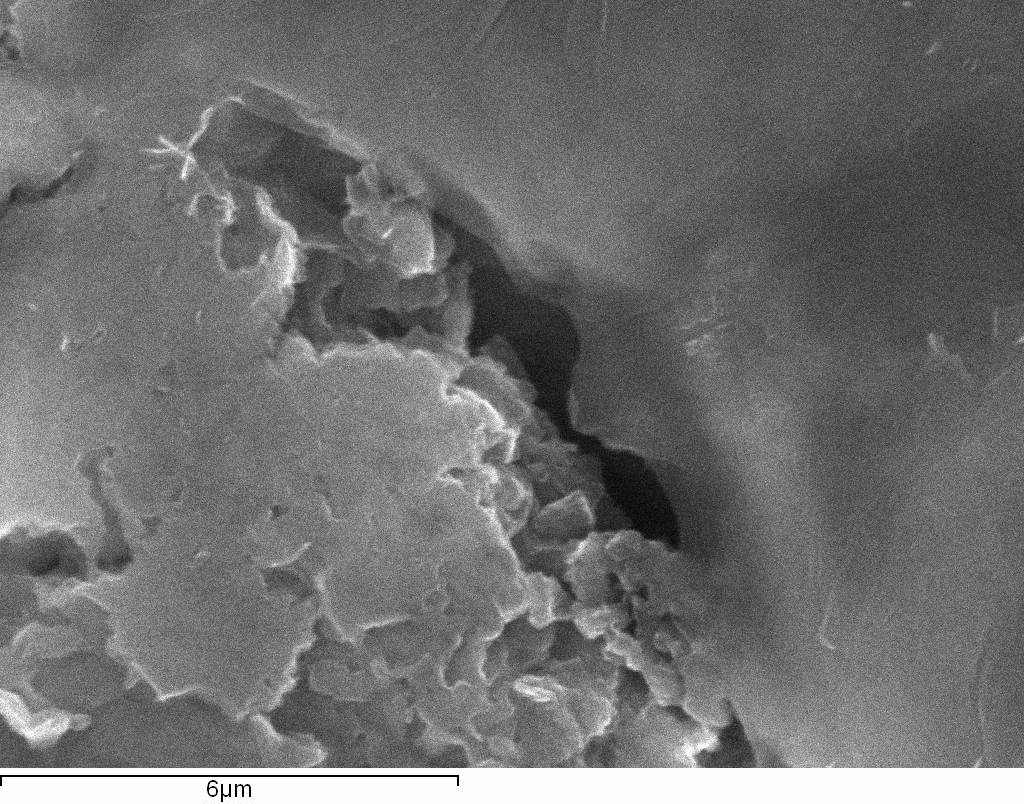 Figure S6. SEM image of GO.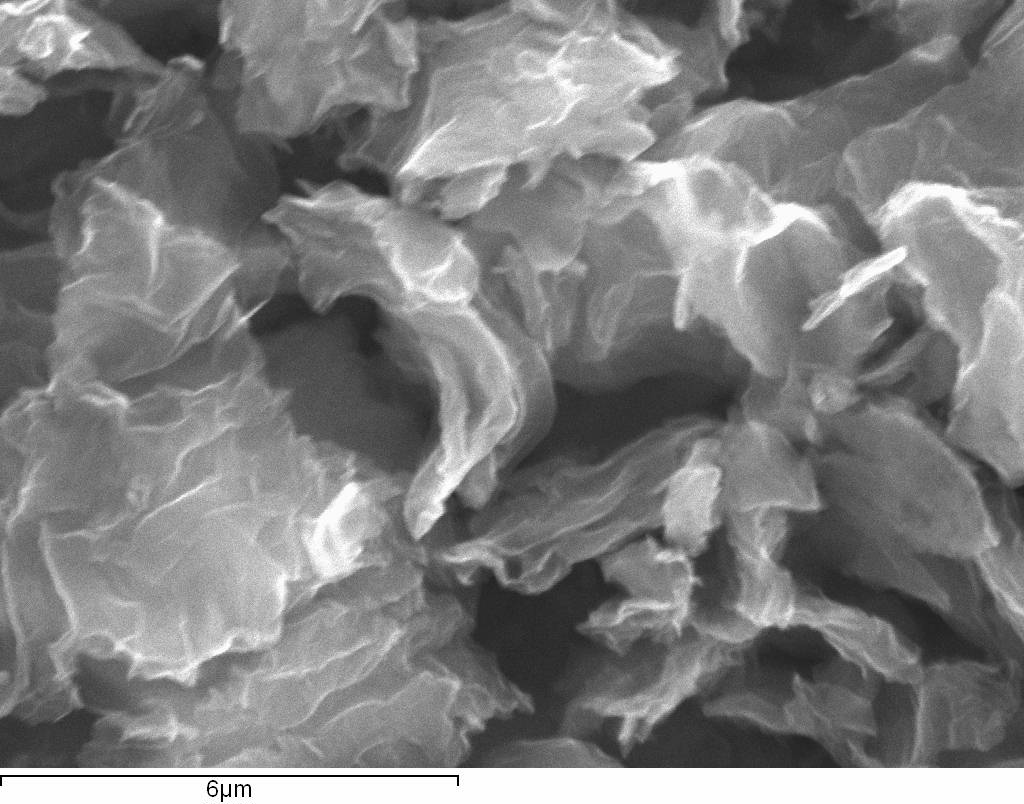 Figure S7. SEM image of H-rGO.Table S1. BET analysis results.CatalystBET surface Area (m2 g-1)Graphite≈ 1GO≈ 30H-rGO≈ 350CNFs≈ 100gCMK-3≈ 600